Course:Course:MICROBIOLOGY MICROBIOLOGY MICROBIOLOGY MICROBIOLOGY MICROBIOLOGY MICROBIOLOGY MICROBIOLOGY MICROBIOLOGY MICROBIOLOGY MICROBIOLOGY Course id: ZOOP1O02Course id: ZOOP1O02MICROBIOLOGY MICROBIOLOGY MICROBIOLOGY MICROBIOLOGY MICROBIOLOGY MICROBIOLOGY MICROBIOLOGY MICROBIOLOGY MICROBIOLOGY MICROBIOLOGY Number of ECTS:6Number of ECTS:6MICROBIOLOGY MICROBIOLOGY MICROBIOLOGY MICROBIOLOGY MICROBIOLOGY MICROBIOLOGY MICROBIOLOGY MICROBIOLOGY MICROBIOLOGY MICROBIOLOGY Teacher:Teacher:Ass. Prof. Simonida Djuric, PhD  Ass. Prof. Simonida Djuric, PhD  Ass. Prof. Simonida Djuric, PhD  Ass. Prof. Simonida Djuric, PhD  Ass. Prof. Simonida Djuric, PhD  Ass. Prof. Simonida Djuric, PhD  Ass. Prof. Simonida Djuric, PhD  Ass. Prof. Simonida Djuric, PhD  Ass. Prof. Simonida Djuric, PhD  Ass. Prof. Simonida Djuric, PhD  Course statusCourse statusMandatoryMandatoryMandatoryMandatoryMandatoryMandatoryMandatoryMandatoryMandatoryMandatoryNumber of active teaching classes (weekly)Number of active teaching classes (weekly)Number of active teaching classes (weekly)Number of active teaching classes (weekly)Number of active teaching classes (weekly)Number of active teaching classes (weekly)Number of active teaching classes (weekly)Number of active teaching classes (weekly)Number of active teaching classes (weekly)Number of active teaching classes (weekly)Number of active teaching classes (weekly)Number of active teaching classes (weekly)Lectures:45Lectures:45Practical classes:30Practical classes:30Practical classes:30Other teaching types:Other teaching types:Study research work:Study research work:Other classes:Other classes:Other classes:Precondition coursesPrecondition coursesNoneNoneNoneNoneNoneNoneNoneNoneNoneNoneEducational goalTo acquaint students with basic characteristics and strains of microorganisms and  their role in the cycling of matter, the creation and maintenance of soil fertility, role in crop production and the possibilities of their application.Educational goalTo acquaint students with basic characteristics and strains of microorganisms and  their role in the cycling of matter, the creation and maintenance of soil fertility, role in crop production and the possibilities of their application.Educational goalTo acquaint students with basic characteristics and strains of microorganisms and  their role in the cycling of matter, the creation and maintenance of soil fertility, role in crop production and the possibilities of their application.Educational goalTo acquaint students with basic characteristics and strains of microorganisms and  their role in the cycling of matter, the creation and maintenance of soil fertility, role in crop production and the possibilities of their application.Educational goalTo acquaint students with basic characteristics and strains of microorganisms and  their role in the cycling of matter, the creation and maintenance of soil fertility, role in crop production and the possibilities of their application.Educational goalTo acquaint students with basic characteristics and strains of microorganisms and  their role in the cycling of matter, the creation and maintenance of soil fertility, role in crop production and the possibilities of their application.Educational goalTo acquaint students with basic characteristics and strains of microorganisms and  their role in the cycling of matter, the creation and maintenance of soil fertility, role in crop production and the possibilities of their application.Educational goalTo acquaint students with basic characteristics and strains of microorganisms and  their role in the cycling of matter, the creation and maintenance of soil fertility, role in crop production and the possibilities of their application.Educational goalTo acquaint students with basic characteristics and strains of microorganisms and  their role in the cycling of matter, the creation and maintenance of soil fertility, role in crop production and the possibilities of their application.Educational goalTo acquaint students with basic characteristics and strains of microorganisms and  their role in the cycling of matter, the creation and maintenance of soil fertility, role in crop production and the possibilities of their application.Educational goalTo acquaint students with basic characteristics and strains of microorganisms and  their role in the cycling of matter, the creation and maintenance of soil fertility, role in crop production and the possibilities of their application.Educational goalTo acquaint students with basic characteristics and strains of microorganisms and  their role in the cycling of matter, the creation and maintenance of soil fertility, role in crop production and the possibilities of their application.Educational outcomesAcquired knowledge in microbiology are the basis for understanding and monitoring teaching of agrochemicals, plant physiology, plant protection, general husbandry, farming, and forage cropsEducational outcomesAcquired knowledge in microbiology are the basis for understanding and monitoring teaching of agrochemicals, plant physiology, plant protection, general husbandry, farming, and forage cropsEducational outcomesAcquired knowledge in microbiology are the basis for understanding and monitoring teaching of agrochemicals, plant physiology, plant protection, general husbandry, farming, and forage cropsEducational outcomesAcquired knowledge in microbiology are the basis for understanding and monitoring teaching of agrochemicals, plant physiology, plant protection, general husbandry, farming, and forage cropsEducational outcomesAcquired knowledge in microbiology are the basis for understanding and monitoring teaching of agrochemicals, plant physiology, plant protection, general husbandry, farming, and forage cropsEducational outcomesAcquired knowledge in microbiology are the basis for understanding and monitoring teaching of agrochemicals, plant physiology, plant protection, general husbandry, farming, and forage cropsEducational outcomesAcquired knowledge in microbiology are the basis for understanding and monitoring teaching of agrochemicals, plant physiology, plant protection, general husbandry, farming, and forage cropsEducational outcomesAcquired knowledge in microbiology are the basis for understanding and monitoring teaching of agrochemicals, plant physiology, plant protection, general husbandry, farming, and forage cropsEducational outcomesAcquired knowledge in microbiology are the basis for understanding and monitoring teaching of agrochemicals, plant physiology, plant protection, general husbandry, farming, and forage cropsEducational outcomesAcquired knowledge in microbiology are the basis for understanding and monitoring teaching of agrochemicals, plant physiology, plant protection, general husbandry, farming, and forage cropsEducational outcomesAcquired knowledge in microbiology are the basis for understanding and monitoring teaching of agrochemicals, plant physiology, plant protection, general husbandry, farming, and forage cropsEducational outcomesAcquired knowledge in microbiology are the basis for understanding and monitoring teaching of agrochemicals, plant physiology, plant protection, general husbandry, farming, and forage cropsCourse contentLectures:General part: Morphology of microorganisms. Ecology of microorganisms, systematic groups – viruses, bacteria, algae, protozoa, fungi, lichen. Microbial metabolism – absorption of nutrients, growth and reproduction, variability of microorganisms. Special part: Soil natural habitat for microorganisms. Diversity of microorganisms in soil. Relationships between microorganisms and between microorganisms, fauna and plants. Formation and composition of organic matter in soil. Microbial transformation of C, N, P, S, K, Fe and Mn. Microorganisms involved in synthesis and mineralization of humus. Effect of agrotechnical measures on microorganisms. Application of microorganisms in plant production. Biofertilizers, biopesticides, biostimants, bioremediation of soil.Practical classes:Microscopic techniques. Morphology and determination of protozoa, algae, fungi and bacteria. Methods for isolations and getting pure culture of microorganisms. Estimation of abundance and determination of microorganisms in soil. Microorganisms involved in cycles of N, C, F and S. Effect of pesticides on microorganisms. Characterization of microorganisms used in biopreparates productionCourse contentLectures:General part: Morphology of microorganisms. Ecology of microorganisms, systematic groups – viruses, bacteria, algae, protozoa, fungi, lichen. Microbial metabolism – absorption of nutrients, growth and reproduction, variability of microorganisms. Special part: Soil natural habitat for microorganisms. Diversity of microorganisms in soil. Relationships between microorganisms and between microorganisms, fauna and plants. Formation and composition of organic matter in soil. Microbial transformation of C, N, P, S, K, Fe and Mn. Microorganisms involved in synthesis and mineralization of humus. Effect of agrotechnical measures on microorganisms. Application of microorganisms in plant production. Biofertilizers, biopesticides, biostimants, bioremediation of soil.Practical classes:Microscopic techniques. Morphology and determination of protozoa, algae, fungi and bacteria. Methods for isolations and getting pure culture of microorganisms. Estimation of abundance and determination of microorganisms in soil. Microorganisms involved in cycles of N, C, F and S. Effect of pesticides on microorganisms. Characterization of microorganisms used in biopreparates productionCourse contentLectures:General part: Morphology of microorganisms. Ecology of microorganisms, systematic groups – viruses, bacteria, algae, protozoa, fungi, lichen. Microbial metabolism – absorption of nutrients, growth and reproduction, variability of microorganisms. Special part: Soil natural habitat for microorganisms. Diversity of microorganisms in soil. Relationships between microorganisms and between microorganisms, fauna and plants. Formation and composition of organic matter in soil. Microbial transformation of C, N, P, S, K, Fe and Mn. Microorganisms involved in synthesis and mineralization of humus. Effect of agrotechnical measures on microorganisms. Application of microorganisms in plant production. Biofertilizers, biopesticides, biostimants, bioremediation of soil.Practical classes:Microscopic techniques. Morphology and determination of protozoa, algae, fungi and bacteria. Methods for isolations and getting pure culture of microorganisms. Estimation of abundance and determination of microorganisms in soil. Microorganisms involved in cycles of N, C, F and S. Effect of pesticides on microorganisms. Characterization of microorganisms used in biopreparates productionCourse contentLectures:General part: Morphology of microorganisms. Ecology of microorganisms, systematic groups – viruses, bacteria, algae, protozoa, fungi, lichen. Microbial metabolism – absorption of nutrients, growth and reproduction, variability of microorganisms. Special part: Soil natural habitat for microorganisms. Diversity of microorganisms in soil. Relationships between microorganisms and between microorganisms, fauna and plants. Formation and composition of organic matter in soil. Microbial transformation of C, N, P, S, K, Fe and Mn. Microorganisms involved in synthesis and mineralization of humus. Effect of agrotechnical measures on microorganisms. Application of microorganisms in plant production. Biofertilizers, biopesticides, biostimants, bioremediation of soil.Practical classes:Microscopic techniques. Morphology and determination of protozoa, algae, fungi and bacteria. Methods for isolations and getting pure culture of microorganisms. Estimation of abundance and determination of microorganisms in soil. Microorganisms involved in cycles of N, C, F and S. Effect of pesticides on microorganisms. Characterization of microorganisms used in biopreparates productionCourse contentLectures:General part: Morphology of microorganisms. Ecology of microorganisms, systematic groups – viruses, bacteria, algae, protozoa, fungi, lichen. Microbial metabolism – absorption of nutrients, growth and reproduction, variability of microorganisms. Special part: Soil natural habitat for microorganisms. Diversity of microorganisms in soil. Relationships between microorganisms and between microorganisms, fauna and plants. Formation and composition of organic matter in soil. Microbial transformation of C, N, P, S, K, Fe and Mn. Microorganisms involved in synthesis and mineralization of humus. Effect of agrotechnical measures on microorganisms. Application of microorganisms in plant production. Biofertilizers, biopesticides, biostimants, bioremediation of soil.Practical classes:Microscopic techniques. Morphology and determination of protozoa, algae, fungi and bacteria. Methods for isolations and getting pure culture of microorganisms. Estimation of abundance and determination of microorganisms in soil. Microorganisms involved in cycles of N, C, F and S. Effect of pesticides on microorganisms. Characterization of microorganisms used in biopreparates productionCourse contentLectures:General part: Morphology of microorganisms. Ecology of microorganisms, systematic groups – viruses, bacteria, algae, protozoa, fungi, lichen. Microbial metabolism – absorption of nutrients, growth and reproduction, variability of microorganisms. Special part: Soil natural habitat for microorganisms. Diversity of microorganisms in soil. Relationships between microorganisms and between microorganisms, fauna and plants. Formation and composition of organic matter in soil. Microbial transformation of C, N, P, S, K, Fe and Mn. Microorganisms involved in synthesis and mineralization of humus. Effect of agrotechnical measures on microorganisms. Application of microorganisms in plant production. Biofertilizers, biopesticides, biostimants, bioremediation of soil.Practical classes:Microscopic techniques. Morphology and determination of protozoa, algae, fungi and bacteria. Methods for isolations and getting pure culture of microorganisms. Estimation of abundance and determination of microorganisms in soil. Microorganisms involved in cycles of N, C, F and S. Effect of pesticides on microorganisms. Characterization of microorganisms used in biopreparates productionCourse contentLectures:General part: Morphology of microorganisms. Ecology of microorganisms, systematic groups – viruses, bacteria, algae, protozoa, fungi, lichen. Microbial metabolism – absorption of nutrients, growth and reproduction, variability of microorganisms. Special part: Soil natural habitat for microorganisms. Diversity of microorganisms in soil. Relationships between microorganisms and between microorganisms, fauna and plants. Formation and composition of organic matter in soil. Microbial transformation of C, N, P, S, K, Fe and Mn. Microorganisms involved in synthesis and mineralization of humus. Effect of agrotechnical measures on microorganisms. Application of microorganisms in plant production. Biofertilizers, biopesticides, biostimants, bioremediation of soil.Practical classes:Microscopic techniques. Morphology and determination of protozoa, algae, fungi and bacteria. Methods for isolations and getting pure culture of microorganisms. Estimation of abundance and determination of microorganisms in soil. Microorganisms involved in cycles of N, C, F and S. Effect of pesticides on microorganisms. Characterization of microorganisms used in biopreparates productionCourse contentLectures:General part: Morphology of microorganisms. Ecology of microorganisms, systematic groups – viruses, bacteria, algae, protozoa, fungi, lichen. Microbial metabolism – absorption of nutrients, growth and reproduction, variability of microorganisms. Special part: Soil natural habitat for microorganisms. Diversity of microorganisms in soil. Relationships between microorganisms and between microorganisms, fauna and plants. Formation and composition of organic matter in soil. Microbial transformation of C, N, P, S, K, Fe and Mn. Microorganisms involved in synthesis and mineralization of humus. Effect of agrotechnical measures on microorganisms. Application of microorganisms in plant production. Biofertilizers, biopesticides, biostimants, bioremediation of soil.Practical classes:Microscopic techniques. Morphology and determination of protozoa, algae, fungi and bacteria. Methods for isolations and getting pure culture of microorganisms. Estimation of abundance and determination of microorganisms in soil. Microorganisms involved in cycles of N, C, F and S. Effect of pesticides on microorganisms. Characterization of microorganisms used in biopreparates productionCourse contentLectures:General part: Morphology of microorganisms. Ecology of microorganisms, systematic groups – viruses, bacteria, algae, protozoa, fungi, lichen. Microbial metabolism – absorption of nutrients, growth and reproduction, variability of microorganisms. Special part: Soil natural habitat for microorganisms. Diversity of microorganisms in soil. Relationships between microorganisms and between microorganisms, fauna and plants. Formation and composition of organic matter in soil. Microbial transformation of C, N, P, S, K, Fe and Mn. Microorganisms involved in synthesis and mineralization of humus. Effect of agrotechnical measures on microorganisms. Application of microorganisms in plant production. Biofertilizers, biopesticides, biostimants, bioremediation of soil.Practical classes:Microscopic techniques. Morphology and determination of protozoa, algae, fungi and bacteria. Methods for isolations and getting pure culture of microorganisms. Estimation of abundance and determination of microorganisms in soil. Microorganisms involved in cycles of N, C, F and S. Effect of pesticides on microorganisms. Characterization of microorganisms used in biopreparates productionCourse contentLectures:General part: Morphology of microorganisms. Ecology of microorganisms, systematic groups – viruses, bacteria, algae, protozoa, fungi, lichen. Microbial metabolism – absorption of nutrients, growth and reproduction, variability of microorganisms. Special part: Soil natural habitat for microorganisms. Diversity of microorganisms in soil. Relationships between microorganisms and between microorganisms, fauna and plants. Formation and composition of organic matter in soil. Microbial transformation of C, N, P, S, K, Fe and Mn. Microorganisms involved in synthesis and mineralization of humus. Effect of agrotechnical measures on microorganisms. Application of microorganisms in plant production. Biofertilizers, biopesticides, biostimants, bioremediation of soil.Practical classes:Microscopic techniques. Morphology and determination of protozoa, algae, fungi and bacteria. Methods for isolations and getting pure culture of microorganisms. Estimation of abundance and determination of microorganisms in soil. Microorganisms involved in cycles of N, C, F and S. Effect of pesticides on microorganisms. Characterization of microorganisms used in biopreparates productionCourse contentLectures:General part: Morphology of microorganisms. Ecology of microorganisms, systematic groups – viruses, bacteria, algae, protozoa, fungi, lichen. Microbial metabolism – absorption of nutrients, growth and reproduction, variability of microorganisms. Special part: Soil natural habitat for microorganisms. Diversity of microorganisms in soil. Relationships between microorganisms and between microorganisms, fauna and plants. Formation and composition of organic matter in soil. Microbial transformation of C, N, P, S, K, Fe and Mn. Microorganisms involved in synthesis and mineralization of humus. Effect of agrotechnical measures on microorganisms. Application of microorganisms in plant production. Biofertilizers, biopesticides, biostimants, bioremediation of soil.Practical classes:Microscopic techniques. Morphology and determination of protozoa, algae, fungi and bacteria. Methods for isolations and getting pure culture of microorganisms. Estimation of abundance and determination of microorganisms in soil. Microorganisms involved in cycles of N, C, F and S. Effect of pesticides on microorganisms. Characterization of microorganisms used in biopreparates productionCourse contentLectures:General part: Morphology of microorganisms. Ecology of microorganisms, systematic groups – viruses, bacteria, algae, protozoa, fungi, lichen. Microbial metabolism – absorption of nutrients, growth and reproduction, variability of microorganisms. Special part: Soil natural habitat for microorganisms. Diversity of microorganisms in soil. Relationships between microorganisms and between microorganisms, fauna and plants. Formation and composition of organic matter in soil. Microbial transformation of C, N, P, S, K, Fe and Mn. Microorganisms involved in synthesis and mineralization of humus. Effect of agrotechnical measures on microorganisms. Application of microorganisms in plant production. Biofertilizers, biopesticides, biostimants, bioremediation of soil.Practical classes:Microscopic techniques. Morphology and determination of protozoa, algae, fungi and bacteria. Methods for isolations and getting pure culture of microorganisms. Estimation of abundance and determination of microorganisms in soil. Microorganisms involved in cycles of N, C, F and S. Effect of pesticides on microorganisms. Characterization of microorganisms used in biopreparates productionTeaching methodsLectures and Practical classes, Consultations if needed.Teaching methodsLectures and Practical classes, Consultations if needed.Teaching methodsLectures and Practical classes, Consultations if needed.Teaching methodsLectures and Practical classes, Consultations if needed.Teaching methodsLectures and Practical classes, Consultations if needed.Teaching methodsLectures and Practical classes, Consultations if needed.Teaching methodsLectures and Practical classes, Consultations if needed.Teaching methodsLectures and Practical classes, Consultations if needed.Teaching methodsLectures and Practical classes, Consultations if needed.Teaching methodsLectures and Practical classes, Consultations if needed.Teaching methodsLectures and Practical classes, Consultations if needed.Teaching methodsLectures and Practical classes, Consultations if needed.Knowledge evaluation (maximum 100 points)Knowledge evaluation (maximum 100 points)Knowledge evaluation (maximum 100 points)Knowledge evaluation (maximum 100 points)Knowledge evaluation (maximum 100 points)Knowledge evaluation (maximum 100 points)Knowledge evaluation (maximum 100 points)Knowledge evaluation (maximum 100 points)Knowledge evaluation (maximum 100 points)Knowledge evaluation (maximum 100 points)Knowledge evaluation (maximum 100 points)Knowledge evaluation (maximum 100 points)Pre-examination obligationsPre-examination obligationsPre-examination obligationsMandatoryPointsPointsFinal exam Final exam MandatoryMandatoryMandatoryPointsLecture attendanceLecture attendanceLecture attendanceNoWritten part of the exam-tasks and theory Oral part of the examWritten part of the exam-tasks and theory Oral part of the examYesYesYesYesYesYes3040TestTestTestNoExercise attendanceExercise attendanceExercise attendanceYes2 - 102 - 10TestTestTestYes2020Literature Literature Literature Literature Literature Literature Literature Literature Literature Literature Literature Literature Ord.AuthorAuthorTitleTitleTitlePublisherPublisherPublisherPublisherYearYearPrescott, L. MPrescott, L. MMicrobiology, 5th editionMicrobiology, 5th editionMicrobiology, 5th edition5th edition, McGraw Hill, NY5th edition, McGraw Hill, NY5th edition, McGraw Hill, NY5th edition, McGraw Hill, NY20022002Free Microbiology BooksFree Microbiology BooksFree Microbiology Bookshttp://www.wsmicrobiology.com/alcamos-fundamentals-of-microbiology/http://www.wsmicrobiology.com/alcamos-fundamentals-of-microbiology/http://www.wsmicrobiology.com/alcamos-fundamentals-of-microbiology/http://www.wsmicrobiology.com/alcamos-fundamentals-of-microbiology/20142014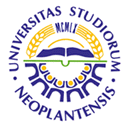 UNIVERSITY OF NOVI SADFACULTY OF AGRICULTURE 21000 NOVI SAD, TRG DOSITEJA OBRADOVIĆA 8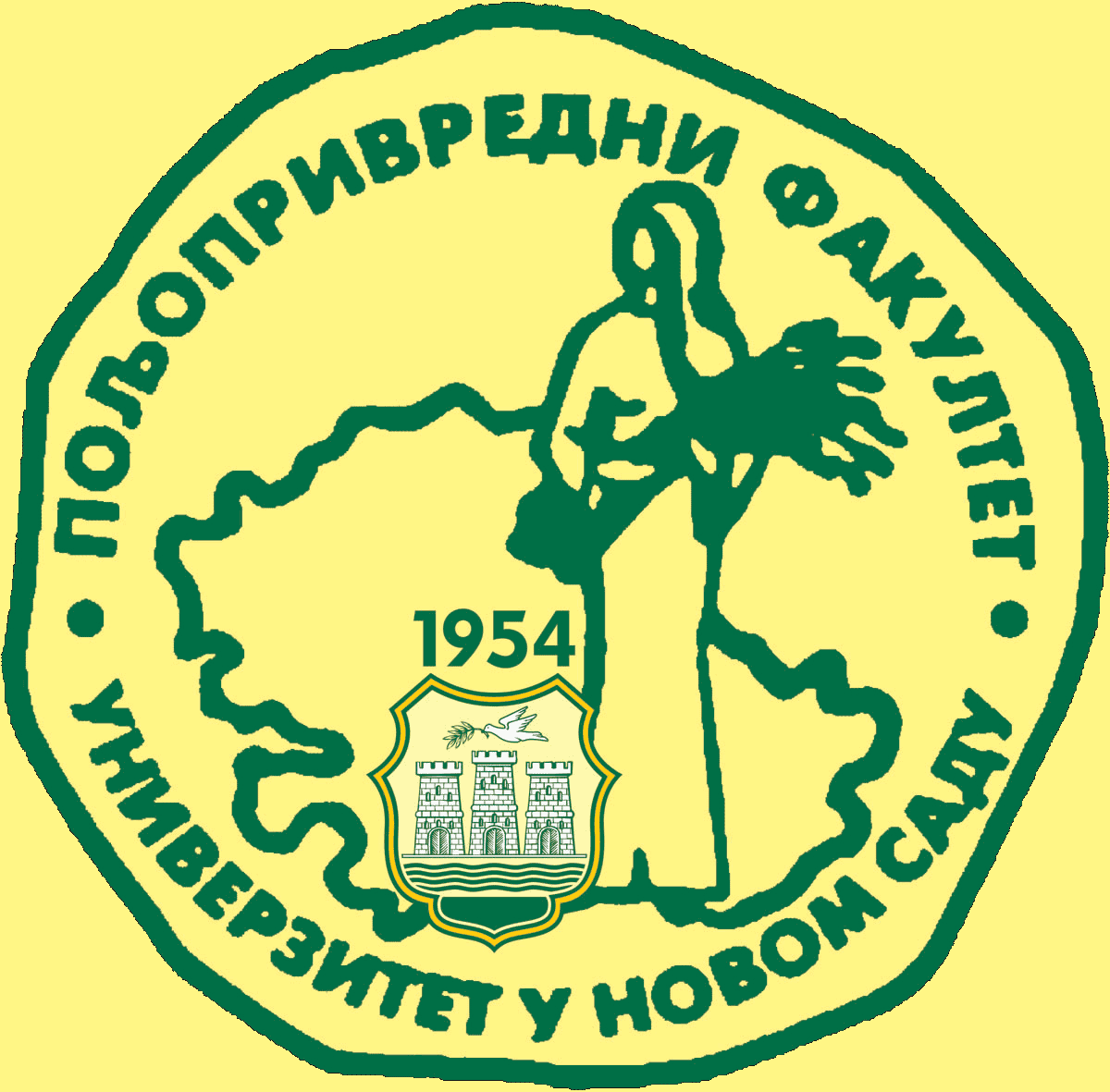 Study Programme AccreditationUNDERGRADUATE  ACADEMIC STUDIES                                                       ORGANIC PRODUCTIONTable 5.2 Course specificationTable 5.2 Course specificationTable 5.2 Course specification